„Młodzieżowe inspiracje”, to projekt adresowany do młodzieży i jej asystentów – dorosłych mieszkańców terenów wiejskich, którego osią było coachingowe podejście. Najpierw – pomysł. Potem – jego realizacja z udziałem mieszkańców.Gimnazjaliści z Korzecznika postanowili zająć się rozpoznaniem potrzeb młodzieży z wioski. Nastolatki zdcydowały o przeprowadzeniu badania ankietowego, zamieścili też formularz ankiety na profilu społecznościowym.Autorzy ankiety zaprosili młodzież do dzielenia się opiniami o:Miejscach, gdzie chce młodzież pragnie spędzać czas; Aktywności, która pozwoli na rozwijanie zainteresowań oraz oKompetencjach, które przydadzą się w życiu. 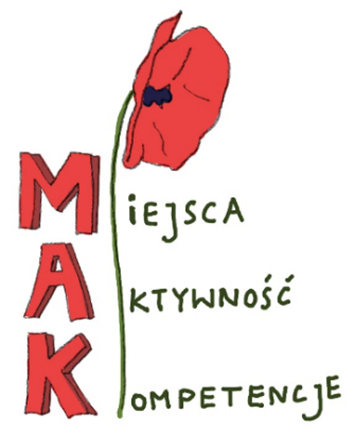 I tak właśnie MAK stał się graficznym symbolem inicjatywy.W trakcie badania udało się pozyskać ok. 90 odpowiedzi respondentów. Prezentacja wyników badania podczas lokalnej debaty stanie się podstawą dyskusji o potrzebach młodzieży i o tym, jakie działania można podjąć, by zadbać o jej wszechstronny rozwój.Nazwa inicjatywyKorzecznik – miejsca, aktywność i kompetencje w młodzieżowej perspektywieKorzecznik – miejsca, aktywność i kompetencje w młodzieżowej perspektywieRealizator/partnerzyTowarzystwo SamorządoweTowarzystwo SamorządoweTerminmaj 2017listopad 2017TerminOD /miesiąc, rok/DO /miesiąc, rok/Kwota99 906,00 zł99 906,00 złŹródło finansowania (fundusz)Fundusz Inicjatyw ObywatelskichFundusz Inicjatyw ObywatelskichUczestnicy/grupa docelowamłodzież gimnazjalna, lokalna społecznośćmłodzież gimnazjalna, lokalna społecznośćOsiągnięte rezultatyrozpoznane potrzeby młodzieży gimnazjalnej, pobudzenie lokalnej dyskusji o potrzebach młodzieży i ich zaspokajaniurozpoznane potrzeby młodzieży gimnazjalnej, pobudzenie lokalnej dyskusji o potrzebach młodzieży i ich zaspokajaniu